To secure a position where I can efficiently contribute my skills and abilities to the growth of the organization and build my professional career.Oct 2018-Nov 2019                                                                                                                            Designation: Branch Executive                                                        Duties and ResponsibilitiesReviewing branch Registers and all records.System entry checking and Second level authorization.Verification of all documents submitted by customers.Bank reconciliation.Ensuring payment of utility bills in time (EB Water Bills).Maintaining customer data base.To obtain all statutory licenses in time and its renewals.Attending to Alert phone calls from intrusion Alarm hub and take actions immediately as per guidelines.Verify and check Pledged items and check its purity.Attending to audit quires and rectifications.Branch administration and maintaining decorum.Business promotion activity & Customer Meeting on regular basics.HDFC Bank Pvt. Ltd, India                                                 Dec 2018-Sep 2018                                                                                                                             Designation: Sales executive                                                      Duties and ResponsibilitiesInteract with business entrepreneurs regularly and gain their trust with bank and collect feedback on quality and service effectiveness.Analyze current account transactions and identify the bank’s most valued customers.Maintaining strong and cordial relationships with current account customers and marketing managers.Provide excellent customer service to designated accounts.Identify and monitor the performance of competitors in the market-place.Profiling Customers and provide financial products to meet customer needs.Provide financial planning & Investment Advice.Sales targets spread across liabilities, retail assets, business banking, Forex, Credit Cards, online trading etc.Point of contact for all requirements of high net worth customers in the branch.Acquisition & Servicing of High Net Worth customers. Business Link Communication(Du Telecom Channel partner), Dubai Jan 2015-Jan 2017Designation:Relationship ExecutiveDuties and ResponsibilitiesMaintain good relationships with clients so that the business can maximize the value of those relationshipsIdentify key contacts at potential client companies to establish and foster relationshipsParticipate in one-on-one meetings with clients to explain services to guide their choicesUnderstand the problems and challenges of clients and identify ways the business could better address those needsGrow the business by identifying new sales and business development opportunitiesSeek opportunities to cross-sell or upsell to existing clientsMonitor and assess the activities of our competitors to proactively satisfy and retain our clientsProvide excellent service to maintain a positive reputation for the businessIBM Global Service Process. Ltd, India                        Dec 2010-Mar 2014                                                                                                                            Designation:Customer Relation Executive(Du Telecom, Dubai)Duties and ResponsibilitiesEnsure outstanding customer satisfaction by maintaining strong working relationships.Guide and lead team members to deliver products/services that meet or exceed the customer requirements.Handle client issues throughout the implementation life cycle in a timely and accurate fashion.Manage and train resources to ensure quality and consistency of service to customers.Schedule and conduct status meetings with appropriate development resources and customers.Provide proper refund and compensation to customers on time.Develop and update client related reports.Managing client relationships to build a reputation for excellent service and generate repeat business.R-Tec Systems(I) Pvt. Ltd, India                                      Jun 2010-Nov 2010 Designation: Assistant Production Administrator in Medical TranscriptionB.sc Computer Science from Kerala University, India in 2009.RAJEEV 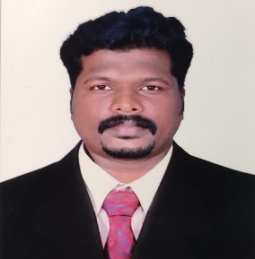 Visa Status:Visit VisaProfessional ExperienceEducational CredentialsMS OfficeNationality             : IndianDate of Birth        :30Jun1988 Sex                          : MaleMarital Status          :SingleLanguages known  :English, Hindi, Tamiland MalayalamI hereby declare all the above details are true and correct to the best of my knowledgeand belief.RAJEEV Date:Place:Nationality             : IndianDate of Birth        :30Jun1988 Sex                          : MaleMarital Status          :SingleLanguages known  :English, Hindi, Tamiland MalayalamI hereby declare all the above details are true and correct to the best of my knowledgeand belief.RAJEEV Date:Place: